Karta Nr 8Parametry przedmiotu zamówieniaParametry przedmiotu zamówieniaParametry przedmiotu zamówieniaPrzedmiot zamówieniaOpis, wymiaryIlość sztuk/j.m.Ławka do siedzenia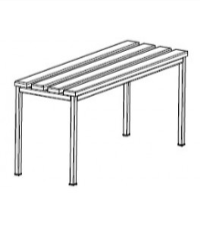 Zdjęcie poglądoweRama i nogi z metalowych profili zamkniętych.Plastikowe regulowane ślizgacze do ochrony pokryć podłogowych .Siedzenie - listwy drewniane lakierowane lakierem bezbarwnym.Kolor ramy:  RAL 7035.Wymiary w cm: 1500 x 350 - 400 x 400-4104 sztukiWymagane dokumentyWymagane dokumentyWymagane dokumentyKarta katalogowa format (min A-4) zawierająca: 1) zdjęcie/wizualizacja, 2) model, nazwę, 3) producenta, 4) podstawowe parametry - wyszczególnione w opisie przedmiotu zamówienia. Karta katalogowa format (min A-4) zawierająca: 1) zdjęcie/wizualizacja, 2) model, nazwę, 3) producenta, 4) podstawowe parametry - wyszczególnione w opisie przedmiotu zamówienia. Karta katalogowa format (min A-4) zawierająca: 1) zdjęcie/wizualizacja, 2) model, nazwę, 3) producenta, 4) podstawowe parametry - wyszczególnione w opisie przedmiotu zamówienia. 